LETTER OF TRANSMITTAL FORMRFP#:	__________________________________Offeror Name:	__________________________________Items #1 to #7 MUST BE COMPLETED IN FULL Failure to respond to all seven items will result in the disqualification of the proposal.Identity (Name) and Mailing Address of the submitting organization:____________________________________________________________________________________________________________________________________________________________________________________________________________________________________For the person authorized by the organization to contractually obligate the organization:Name _______________________________________________________________________Title ________________________________________________________________________E-Mail Address _______________________________________________________________Telephone Number ____________________________________________________________For the person authorized to negotiate the contract on behalf of the organization:Name _______________________________________________________________________Title ________________________________________________________________________E-Mail Address _______________________________________________________________Telephone Number ____________________________________________________________For the person to be contacted for clarifications:Name _______________________________________________________________________Title ________________________________________________________________________E-Mail Address _______________________________________________________________Telephone Number ____________________________________________________________Use of Sub-Contractors (Select one) No sub-contractors will be used in the performance of this contract OR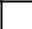 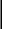 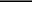  The following sub-contractors will be used in the performance of this contract:______________________________________________________________________________ (Attach extra sheets, as needed)Please describe any relationship with any entity with which will be used in the performance of this contract. ______________________________________________________________________________ (Attach extra sheets, as needed)Please initial:___	On behalf of the submitting organization named in item #1, above, I accept the Conditions Governingthe Procurement___	I concur that submission of our proposal constitutes acceptance of the Evaluation Factorscontained in this RFP.___	I acknowledge receipt of all amendments to this RFP._____________________________________________________________________, 2013 Authorized Signature and Date (Must be signed by the person identified in item #2, above.)